FIȘA DE LUCRU 1 Calificarea: Tehnician mecanic pentru intretinere si reparatiiClasa:a XII-a Modul: Detectarea defectelorNume, prenume participant  .................Tema: Controlul defectelor de fabricatie a arborilor: abateri dimensionale, de forma si pozitie a suprafetelorMateriale necesare:Aparate si echipamente folosite:Enumera operatii de pregatire a arborilor in vederea executarii controlului: Aspect:Curatare:Enumera operatii de pregatire a instrumentelor de masurare si control:Subler:Micrometru:Comparator:Calculati dimensiunile limita, Dmax si Dmin cunoscand cota 56-0.6+0.4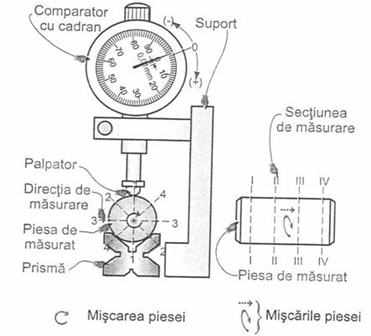 Cum se masoara abaterea de la forma circulara?Cum se masoara abaterea de la forma cilindrica?Cum se masoara abaterea de la concentricitate/excentricitatea fusurilor?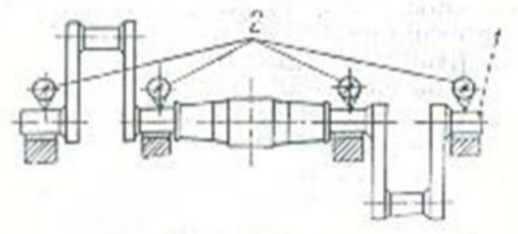 FIȘA DE LUCRU 2Calificarea: Tehnician mecanic pentru intretinere si reparatiiClasa:a XII-a Modul: Detectarea defectelorNume, prenume participant  .................Tema: Controlul defectelor de exploatere a arborilor: deformatii si uzura.Materiale necesare:Aparate si echipamente folosite:Enumera etapele controlului fusurilor:Care sunt cauzele uzarii fusurilor si ce masuri de remediere pot fi luate? Enumera etapele controlului canalelor de pana:Care sunt cauzele uzarii canalelor de pana?Enumera etapele controlului rectilinitatii axei arborelui (deformarii de incovoiere):Care sunt cauzele incovoierii arborilor si ce masuri de remediere pot fi luate?FIȘA DE LUCRU 3Calificarea: Tehnician mecanic pentru intretinere si reparatiiClasa:a XII-a Modul: Detectarea defectelorNume, prenume participant  .................Tema: Controlul defectelor rotilor dintateMateriale necesare: Aparate si echipamente folosite:Enumera etapele controlului cotei peste dinti cu micrometrul special:   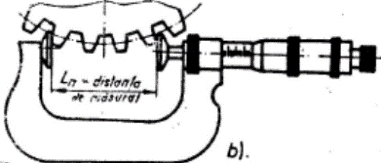 Enumera etapele controlului grosimii dintilor cu sublerul pentru roti dintate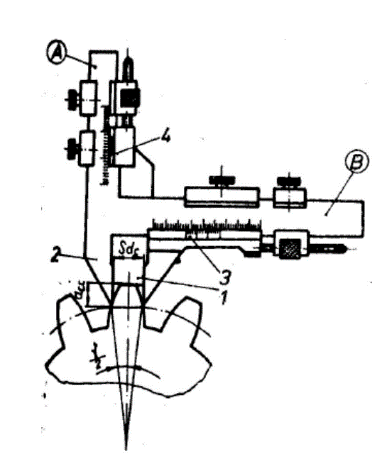 Care sunt cauzele uzurii dintilor rotilor dintate? Masuri de prevenire/remediereFIȘA DE LUCRU 4Calificarea: Tehnician mecanic pentru intretinere si reparatiiClasa:a XII-a Modul: Detectarea defectelorNume, prenume participant  .................Tema: Controlul rulmentilor-masoara alinierea rulmentilor fata de arbore cu comparatorul mecanic cu cadran;-executa inspectia lagarelor si rulmentilor si controlul uzarii si ungerii cu instrument ultrasonic-inregistreaza parametrii specifici si imaginile inspectate si elibereaza raportul de inspectieCum se verifica alezajul rulmentului?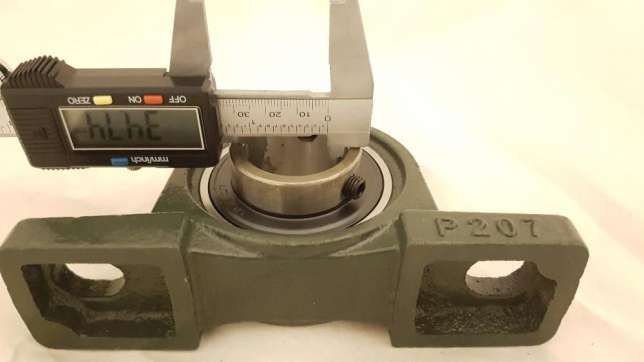 Ce putem controla cu instrumentul ultrasonic pentru lagare si rulmenti?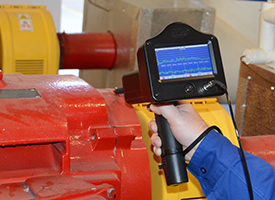 Care sunt principalele forme de deteriorare a rulmentilor?FIȘA DE LUCRU 5Calificarea: Tehnician mecanic pentru intretinere si reparatiiClasa:a XII-a Modul: Detectarea defectelorNume, prenume participant  .................Tema: Controlul subansamblului biela-manivelaMateriale necesare:Aparate si echipamente folosite: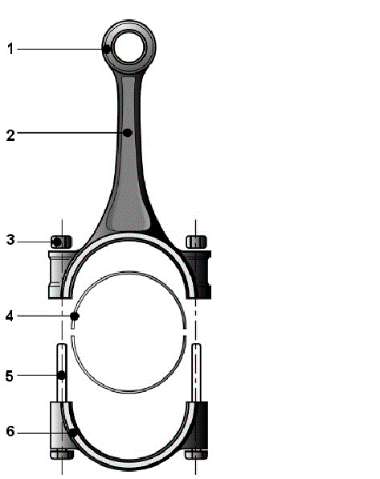 Care sunt elementele bielei pozitionate in figura alaturata?                                                                                1-2-3-4-5-6-Care sunt defectele de exploatare ale bielei?  Care sunt operatiile de control al bielei?Care sunt defectele de exploatare ale arborelui cotit?Cum se executa controlul fusurilor palier ale arborelui cotit?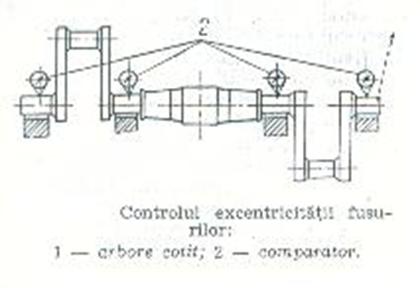 coaxialitatea:ovalitatea:FIȘA DE LUCRU 6 Calificarea: Tehnician mecanic pentru intretinere si reparatiiClasa:a XII-a Modul: Detectarea defectelorNume, prenume participant  .................Tema: Controlul nedistructiv al imbinarilor sudateA. Controlul cu lichide penetranteEnumerati etapele examinarii cu lichide penetrante:1 ………………..2 ………………3 ………………..B. Controlul imbinarilor sudate cu pulberi magneticeEchipamente folosite:……………………….	Etapele controlului:	……………….	…………….	…………………C. Controlul imbinarilor sudate cu ultrasuneteIn ce consta metoda puls-ecou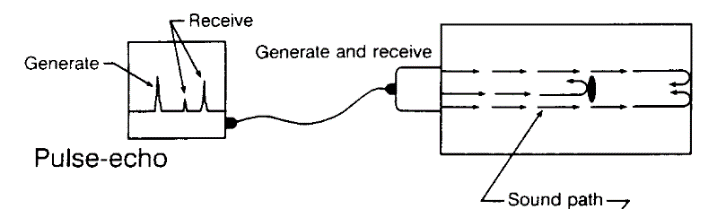 